Календарь соревнований на 2023 г.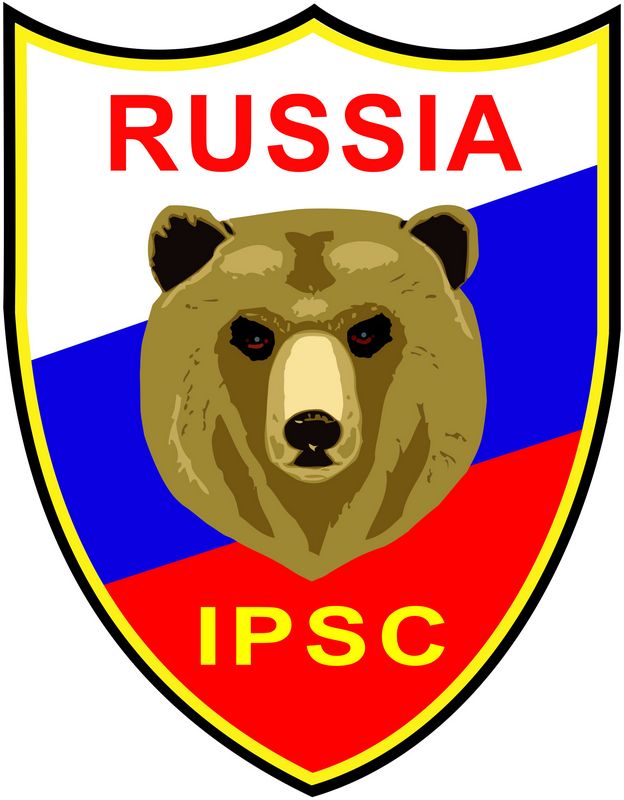 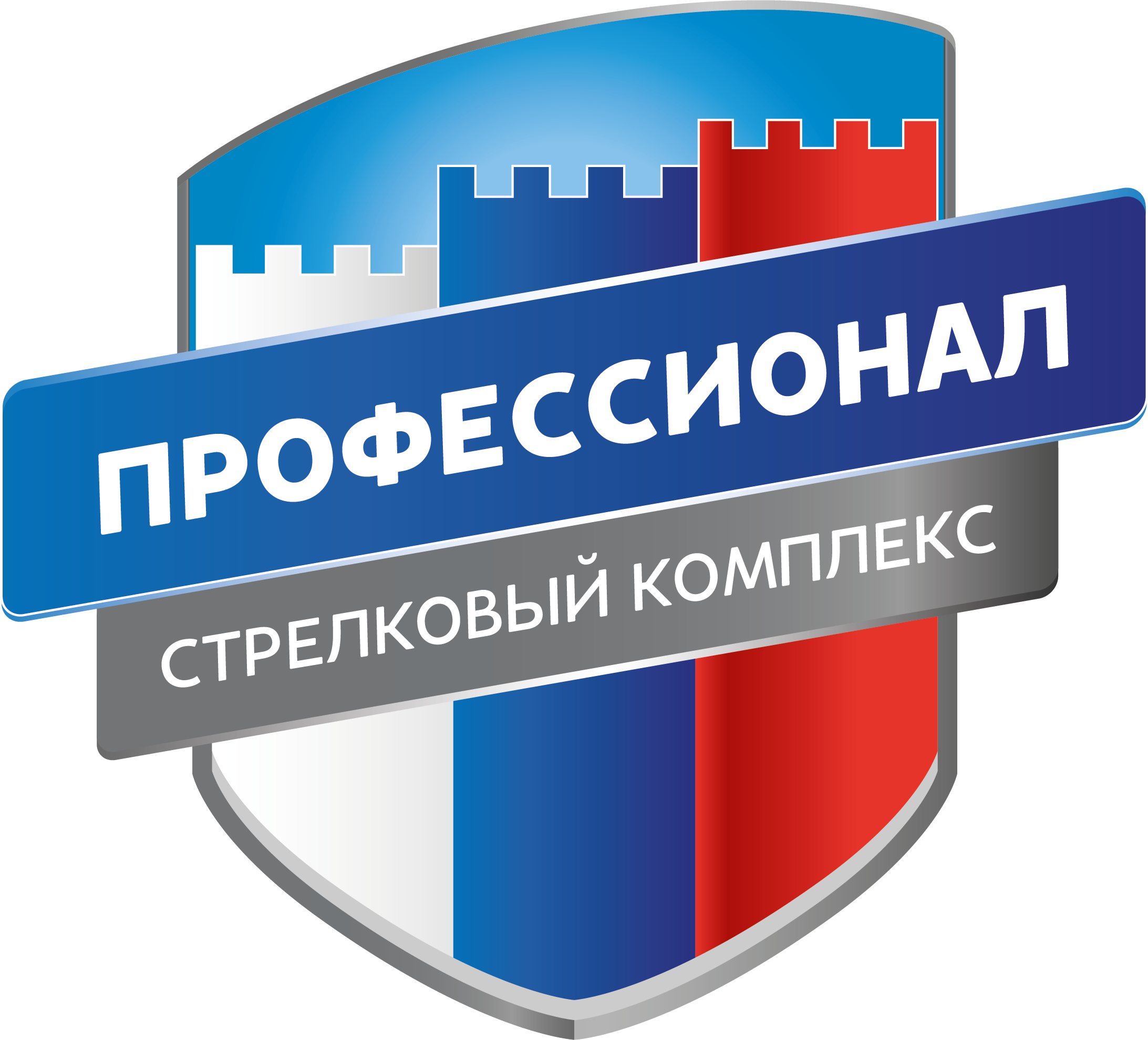 по практической стрельбе СК «Профессионал», г. Волгоградп/п №Название соревнованийДата соревнования1Квалификационный зачет22 января 20232I этап Кубка СК «Профессионал»26 февраля 20233Открытый Чемпионат Волгоградской области25 - 26 марта 20234II этап  Кубка СК «Профессионал»28 мая 20235III этап  Кубка СК «Профессионал»25 июня 20236Чемпионат г. Волгограда23 июля 20237IV этап  Кубка СК «Профессионал»27 августа 20238Кубок г. Волгограда24 сентября 20239Финал Кубка СК «Профессионал»22 октября 202310Чемпионат Волгоградской области11 - 12 ноября 2023